هوالبصیر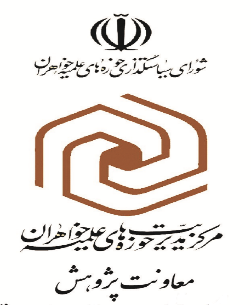 « اظهار نامه اصالت اثر و تقید به حقوق مادی ومعنوی آن » )پیوست8)اینجانب .........................................طلبه مدرسه علمیه ..............................................باکد طلبگی................................ نگارنده:  تحقیق پایانی با عنوان :................................................... اذعان می نمایم که : 1)این تحقیق قبلاً برای احراز هیچ مدرک علمی هم سطح یا بالاتر ارایه نشده است؛2)مطالب مندرج دراین اثر برداشت ،جمع آوری و تدوین صرف نبوده و حاصل کار پژوهشی این جانب است؛3) دستاوردهای پژوهشی دیگران که در این پژوهش از آن ها استفاده شده و حق الناس محسوب میشود؛مطابق مقررات، ارجاع شده و در فهرست منابع و مآخذ نیز ذکر گردیده است؛4) استفاده از این اثر به صورت مکتوب اعم از: کتاب یا مقاله و یا موارد مشابه دیگر، پس از کسب مجوز از معاونت پژوهش حوزهای علمیه خواهران صورت خواهد گرفت و افزون برآن، به نام نگارنده و استاد راهنما در مقدمه – برمبنای اجازه استاد راهنما   در کاربرگ تایید اعتبار علمی اثر - اشاره خواهد شد. در صورت اثبات عدم پایبندی به موارد پیش گفته (در هر زمان) اعتبار علمی و ارزش مدرک تحصیلی صادر شده، به حالت تعلیق در آمده و در کمیسیون امور خاص استان یا مرکز تعیین تکلیف خواهد شد.                 تاریخ وامضاکلیه حقوق مادی و معنوی این اثرعلمی- پژوهشی متعلق به مرکز مدیریت حوزه های علمیه خواهران، طلبه و استاد راهنما است.